ОТЧЕТПо преддипломной практике Специальность Электрические станции сети и системыВыполнил: ___________________________________________________Группа 26-1а«________»_____________ 2020 г(подпись)	Проверил: ____Жарова Ю.Л._______________ «________»_____________ 2020 г                                     (оценка, подпись)	Гусиноозерск, 2020Содержание отчета:Титульный листСодержание.Описание темы дипломного проекта (одна страница, со структурной схемой электроустановки).ПК ХХ.Х1ПК ХХ.Х2ПК ХХ.Х3Ссылки на видеоисточники в интернете, где есть видеоматериал по рассмотренным компетенциям. Перед ссылкой написать коротко, о чем рассказывается в видео.Список литературы.Отчеты отправляете мне на электронную почту.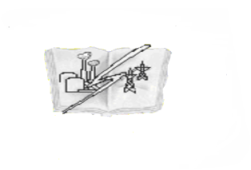 Министерство образования и науки РБГБПОУ «Гусиноозерский энергетический техникум»Отчетная документацияСК-ПД-ППК-2.4.-20Отчет по производственной практикеСпециальность  Электрические станции сети и системы